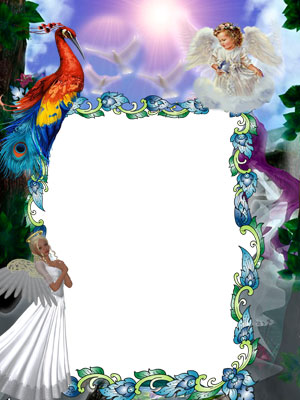 	       МОИ СТИХИ                                                                             «ДРУЗЬЯ ПРИЛЕТАЙТЕ,	                              НЕСИТЕ ВЕСНУ…»                                                        Е.В.НиколаеваСКВОРЕЧНИК МЫ С ПАПОЙ ПОВЕСИМ В САДУСкворечник мы с папой повесим в садуДрузья прилетайте, несите весну.Пусть солнце разбудит природу скорей,Пусть птицы живут в них и нам веселей.Подолгу я буду за ними смотреть,Под звонкое пенье у дома сидетьИграть, веселиться и мир познаватьВедь птицы – друзья, их нельзя обижать!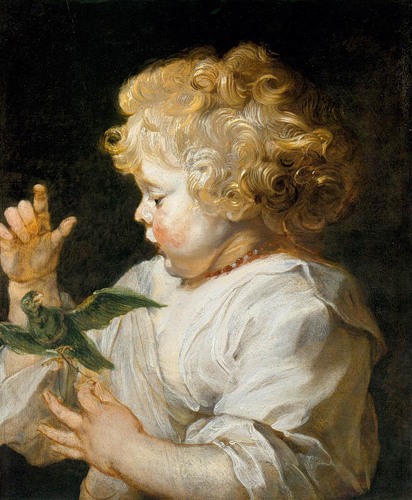                                  БЕРЕГИТЕ ПТИЦ                                     Когда зима своим дыханьемОстудит Землю: не забудь!Среди людей живут созданья,И ты им лучшим другом будь!Озябли бедные синички,Дрожат от ветра воробьиПомочь спеши им непременно,В кормушку корма наложи.Они слетятся стайкой быстро,И будут бойко щебетать,А ты помог им в зиму выжитьТепло людей всегда их будет согревать.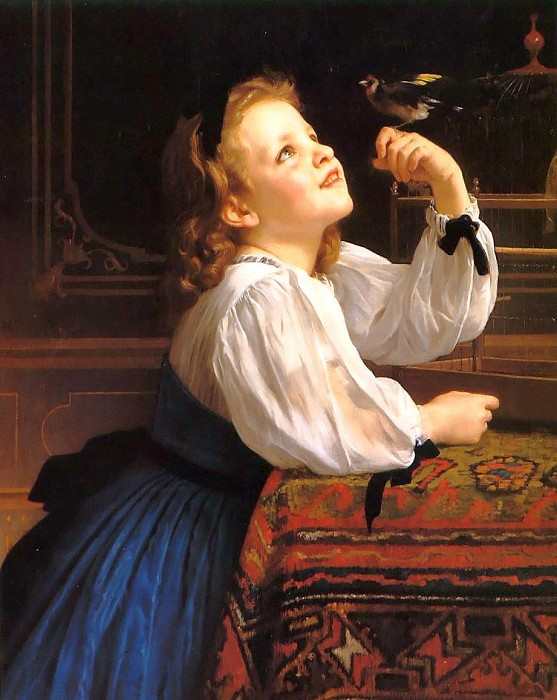                                       КЕША И ЯНа день рожденья в клеткеМне птичку принесли,Его назвали КешаИ подружились мы.Теперь мы – неразлучны,Он весело поёт, нам не бывает скучноПо комнате летает как быстрый самолёт.Ещё он повторяет и звуки, и словаОн всех нас удивляет, и очень счастлив я.Его мы любим очень, заботимся о нём,Своим задором птичьим заполнил весь наш дом.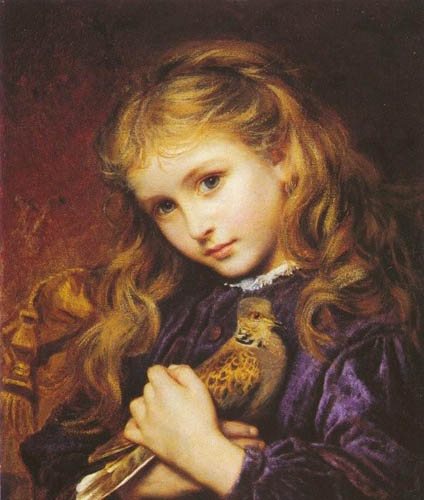 